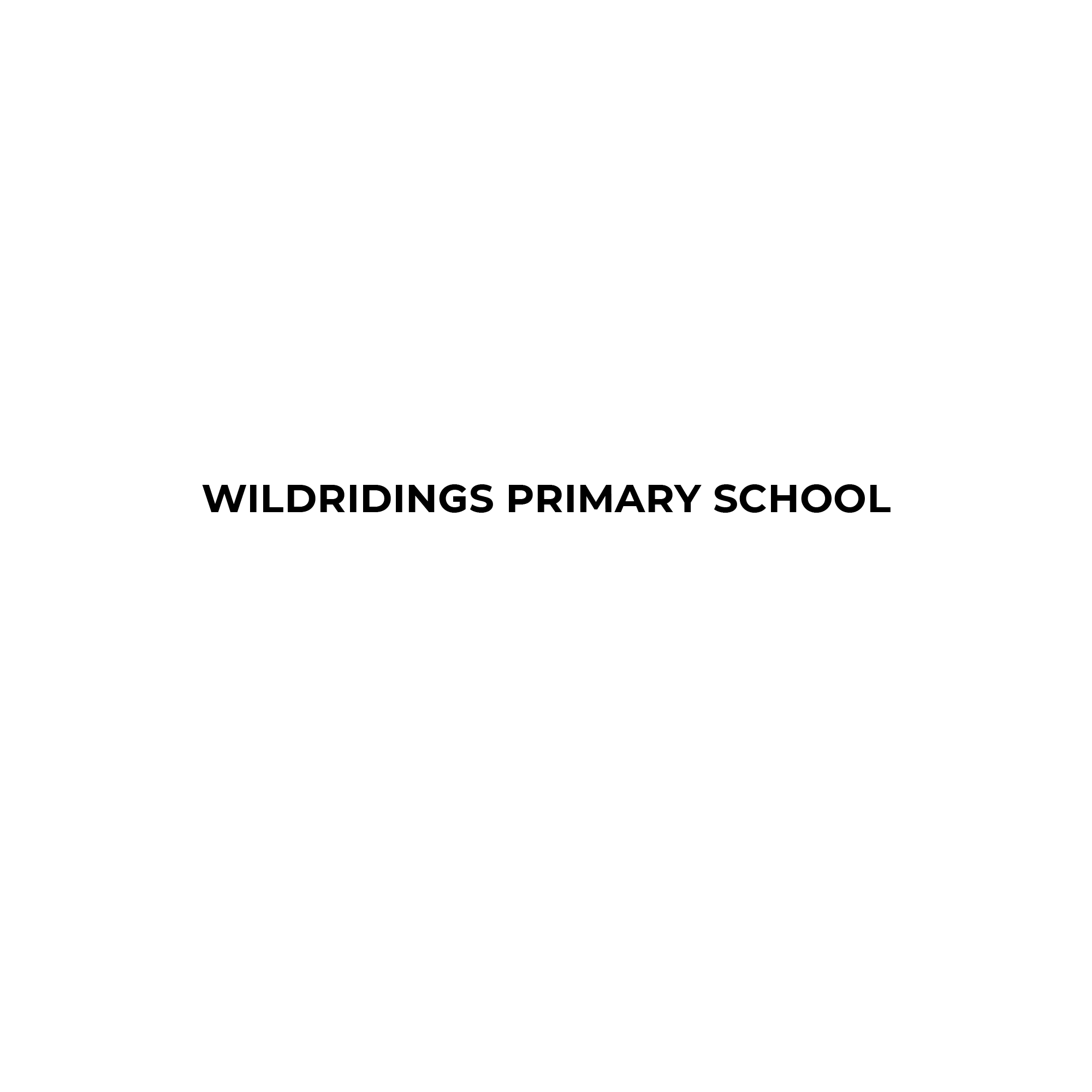 Geography - Blue AbyssWe will be improving our map work by finding out about continents and oceans of the world. We shall also be finding out about the layers of the ocean and our own UK rivers. Ever wondered why major towns are built by rivers?HistoryWithin Autumn 1 and our Topic of Blue Abyss, history is not covered in depth. However, within Autumn 2, Year 4 study the ‘Romans’ where we focus on timeline of events, similarities and differences in lifestyles, inventions, etc. HistoryWithin Autumn 1 and our Topic of Blue Abyss, history is not covered in depth. However, within Autumn 2, Year 4 study the ‘Romans’ where we focus on timeline of events, similarities and differences in lifestyles, inventions, etc. Science - Living ThingsIn Science, we will be learning about how we classify animals and how everything is part of a food chain. We shall also be researching endangered animals and finding out about how animals can adapt to their habitat.Maths - White Rose HubOur focus for this half term will be number and place value: With the new white rose scheme, there will be several occasions where we will have to recap what was taught in year 3. Subjects such as, Roman numerals, rounding, counting in 1000s and ordering and comparing numbers. We will also be developing children mental fluency in counting and times tables with the expectation that all children know their times tables to 12x12 by the end of the year.Maths - White Rose HubOur focus for this half term will be number and place value: With the new white rose scheme, there will be several occasions where we will have to recap what was taught in year 3. Subjects such as, Roman numerals, rounding, counting in 1000s and ordering and comparing numbers. We will also be developing children mental fluency in counting and times tables with the expectation that all children know their times tables to 12x12 by the end of the year.EnglishIn English this term, we will be creating a class poem based on the alliteration in Animalia. We will also be creating our own stories based on the short film ‘Taking Flight’. We will be focusing on using exciting openers and adventurous vocabulary to make our writing more complex. In Reading sessions, we will be using VIPERS to unpick Bill’s New Frock by Anne Fine.EnglishIn English this term, we will be creating a class poem based on the alliteration in Animalia. We will also be creating our own stories based on the short film ‘Taking Flight’. We will be focusing on using exciting openers and adventurous vocabulary to make our writing more complex. In Reading sessions, we will be using VIPERS to unpick Bill’s New Frock by Anne Fine.Physical Education  - Dance & Invasion GamesWe will be using a variety of gymnastics equipment to combine movements, actions and balances to create routines independently and in groups.Year 4Autumn 1Termly OverviewYear 4Autumn 1Termly OverviewComputing  We will be focusing on E-Safety this half term: understanding how to create strong passwords, spam emails and viruses and what to do if someone asks to meet up online.Personal, Social & Health EducationIt’s more important than ever, that we allow the children sufficient amount of time to be taught PSHE. We will be focusing on our Golden Values & how to keep each and every one of ourselves safe through washing hands, socially distancing, etc. We will be focusing on how to become confident by having high aspirations for ourselves.Art - Blue AbyssDeep down in the ocean, is a huge array of creatures which we will be capturing creatively this half term. We will be using observational drawing, printing, sculpture work and charcoal to recreate the amazing animals of the deep.  We will be focusing on design and giving the children opportunities to work with and choose from a large range of materials.Art - Blue AbyssDeep down in the ocean, is a huge array of creatures which we will be capturing creatively this half term. We will be using observational drawing, printing, sculpture work and charcoal to recreate the amazing animals of the deep.  We will be focusing on design and giving the children opportunities to work with and choose from a large range of materials.Design & TechnologyWithin our Topic of Blue Abyss, the children will get the opportunity to make sea creatures for salt clay pots, ocean layers and a model of a bioluminescent creature of their choice through a variety of art materials. We will be investigating how submarines work and how over time designs have been changed and improved.Religious Education - BuddhismWe will be exploring enlightenment during our RE session this half term and asking: Is it possible for everyone to be happy all of the time?Music  We will be listening to whale song and describing how this music makes us feel. We will discover how tempo can affect mood in Music.Music  We will be listening to whale song and describing how this music makes us feel. We will discover how tempo can affect mood in Music.Languages - IntroductionsWe will be revising how to introduce ourselves and play playground games.